Upward Basketball and Cheerleading – 2018-19 Season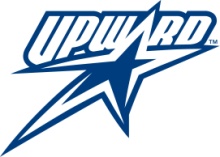 100+ Days of Prayer Upward Basketball and Cheerleading – 2018-19 Season100+ Days of Prayer Upward Basketball and Cheerleading – 2018-19 Season100+ Days of Prayer 12/1/18Day 1Practice facilities to be welcoming to players and families12/2/18Day 2A wonderful spirit among all involved12/3/18Day 3Everyone's transportation to and from practices to run smoothly12/4/18Day 4Practice times to work out12/5/18Day 5Good relationships among coaches and parents12/6/18Day 6Good experiences at practice12/7/18Day 7Families to feel peace when they come to our practice locations12/8/18Day 8Coaches to be patient12/9/18Day 9Children to listen and want to learn12/10/18Day 10Parents to be encouraging12/11/18Day 11 New friendships12/12/18Day 12Open hearts12/13/18Day 13 Thanks to all of the partner churches and their congregations12/14/18Day 14Referees to be secured12/15/18Day 15Devotional leaders to be secured12/16/18Day 16Non-Christian players to be open to hearing about Jesus12/17/18Day 17Coaches who need spiritual growth12/18/18Day 18All church pastors12/19/18Day 19Health of all the children12/20/18Day 20Non-Christian parents to be open to hearing about Jesus12/21/18Day 21Carpools to continue to work12/22/18Day 22Sportsmanship among parents12/23/18Day 23A Christ-filled Christmas for everyone12/24/18Day 24A restful break from school12/25/18Day 25Safe Holiday travels12/26/18Day 26Families having difficult times12/27/18Day 27 Joy and Peace of the season be felt12/28/18Day 28Securing all game day volunteers12/29/18Day 29Upward Prayer Team12/30/18Day 30Happy family times12/31/18Day 31A safe New Year's Eve for all1/1/19Day 32A prosperous New Year for all1/2/19Day 33For all those heading back to work/school1/3/19Day 34Thank you for all the coaches1/4/19Day 35All church pastors1/5/19Day 36Upward leadership1/6/19Day 37Schedules to hold for game day locations1/7/19Day 38Productive referee training tonight1/8/19Day 39Kindergarten coaches1/9/19Day 40Kindergarten players and cheerleaders1/10/19Day 41First and Second grade coaches1/11/19Day 42First and Second grade players and cheerleaders1/12/19Day 43Game Day 1; those sharing devotions1/13/19Day 44Third and Fourth grade players and cheerleaders1/14/19Day 45 Third and Fourth grade coaches1/15/19Day 46Fifth and Sixth grade players and cheerleaders1/16/19Day 47Fifth and Sixth grade coaches1/17/19Day 48Weather to remain good for the season/practices and game days1/18/19Day 49League Administrators1/19/19Day 50Game Day 2; game day volunteers1/20/19Day 51All prayer partners1/21/19Day 52All player's parents and extended family1/22/19Day 53All attending game days to honor the Circle of Affirmation1/23/19Day 54Good relationships among coaches and parents1/24/19Day 55Enthusiasm to remain high1/25/19Day 56Light and sound volunteers1/26/19Day 57Game Day 3; thank you for all referees1/27/19Day 58No issues with facility schedules1/28/19Day 59Good experiences at practice1/29/19Day 60Coaches to remain patient1/30/19Day 61Children to listen and want to learn1/31/19Day 62New friendships2/1/19Day 63Awards night planning team2/2/19Day 64Game Day 4; Those sharing devotions2/3/19Day 65Open hearts2/4/19Day 66Non-Christian players and their families2/5/19Day 67Coaches who need spiritual growth2/6/19Day 68All church pastors2/7/19Day 69Health of all the children2/8/19Day 70Referees2/9/19Day 71Game Day 5; Game Day volunteers2/10/19Day 72Weather to hold for the rest of the season2/11/19Day 73Practice time devotions2/12/19Day 74Good sportsmanship2/13/19Day 75Upward prayer team2/14/19Day 76Clear Gospel message to all families at Awards Night2/15/19Day 77Awards Night tomorrow - February 162/16/19Day 78Game Day 6; for all building gyms being used2/17/19Day 79League Administrators2/18/19Day 80Thank you cheer coaches2/19/19Day 81Thank you for the use of the churches2/20/19Day 82Kindergarten players and cheerleaders2/21/19Day 83Kindergarten coaches2/22/19Day 84Light and sound volunteers2/23/19Day 85All church pastors2/24/19Day 86Game Day 7; Thank you coaches2/25/19Day 87First and Second grade players and cheerleaders2/26/19Day 88First and Second grade coaches2/27/19Day 89Third and fourth grade players and cheerleaders2/28/19Day 90Third and fourth grade coaches3/1/19Day 91Fifth and sixth grade players and cheerleaders3/2/19Day 92Game Day 8; players who received Christ through this past week’s devotion3/3/19Day 93Fifth and sixth grade coaches3/4/19Day 94Open hearts3/5/19Day 95Follow up for all church partners – that they connect with their families3/6/19Day 96Planning for end of season tournament3/7/19Day 97Referees for tournament3/8/19Day 98Peace and joy during the end of season tournament for all families3/9/19Day 99That players felt loved during the season and faith seeds were planted3/10/19Day 100That families find a church home if they don’t have one